Согласно правилам анонсирования Учебных Мероприятий при поддержке СтАР  -  для информационной рассылки - семинары и мастер-класс имеет статус на январь 2018 г.: Учебное мероприятие в установленные порядком сроки будет представлено в Комиссию по оценке учебных мероприятий и материалов на соответствие установленным требованиям для НМО и ДПО.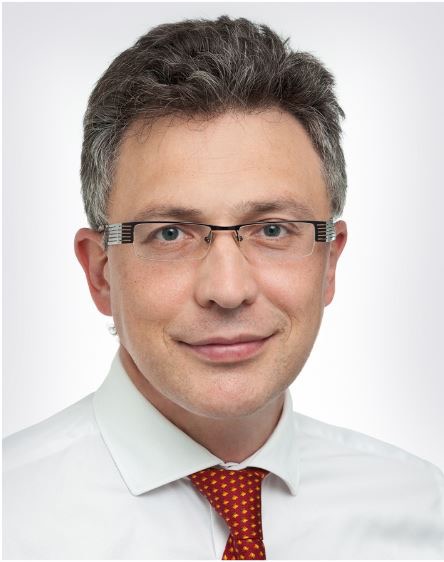 Лектор: Болячин Алексей Вячеславович (г. Москва)Кандидат медицинских наук,Член  Российской эндодонтической ассоциации,  Международной и Американской эндодонтических ассоциаций, Европейской Ассоциации Дентальной Микроскопии.   Председатель эндодонтической секции СТАР. Главный редактор журнала « Эндодонтия»                                        12 октября  2018 года                                                     Семинар Перелечивание “Перелечиваний”. Травмы зубов.Устранение процедурных ошибок,  возникающих при первичном и повторном лечении корневых каналов.   Особенности эндодонтического лечения  травмированных зубов. Клиническая тактика   лечения зубов с резорбциями.Программа семинара:Первая часть. Причины  и анализ ошибок, наиболее часто возникающих при попытке повторного эндодонтического лечения. Ступеньки, ленточные перфорации, сломанные инструменты. Влияние на прогноз, техники устранения. Разбор клинических случаев. Транспортация  канала и апикального отверстия. Профилактика и лечение. Обтурация каналов  при апикальной воспалительной резорбции. Избыточное выведение пломбировочного материала. Профилактика.Резорбция твердых тканей. Классификация, прогноз и лечение. Вторая часть.Классификация травматических повреждений. Диагностика, прогнозирование и долгосрочный прогноз. Первая помощь  и клиническая тактика при переломах коронки, переломе корня, полном вывихе и коронко-корневом переломе. Особенности шинирования.  Ведение пациентов с травмой. Пульпотомия и прямое покрытие. Методики, позволяющие добиться полного формирования корня и закрытия верхушечного отверстия. Практические рекомендации. Подробный разбор 20 клинических случаев.  Расписание  семинара:Место проведения: Креативное пространство «ИКРА», Набережная 62-й Армии, д. 6,  большой конф. залВремя проведения: Регистрация участников  с 08-30 до 09-00, семинар с 09-00  до 16-00 (с  перерывами на обед и кофе-паузы)При регистрации до 12 сентября стоимость участия в  семинаре 7500 рублейПри регистрации после 12 сентября стоимость 8000 рублейВ стоимость входят обед, кофе-паузы. Выдается Свидетельство  НМО с кодом ИКП, а также именной сертификат ООО «ПРОФЕССИОНАЛ». Стоматолог получает 6 кредитов (по семинару) для НЕПРЕРЫВНОГО МЕДИЦИНСКОГО ОБРАЗОВАНИЯ (НМО) и ДОПОЛНИТЕЛЬНОГО ПРОФЕССИОНАЛЬНОГО ОБРАЗОВАНИЯ (ДПО), по выбору, для специальностей: стоматология терапевтическая, Стоматология общей практики, Детская стоматология.В соответствии со статьей 101 Федерального закона № 323-ФЗ, статья 69 № 323-ФЗ (об аккредитации) вступает в силу с 1 января 2016 года. Поэтому аккредитационные часы (Cвидетельство с кодом ИКП) необходимы только для специалистов, которые получили  свидетельство об аккредитации специалиста  после 1 января 2016 года.
Обращаем Ваше внимание, что на основании Письма МЗ РФ № 16-5/10/2-7567 с разъяснениями о повышении квалификации в период с 2016 по 2026 гг. сертификаты специалистов будут выдаваться лицам до 1 января 2021 года включительно с учетом этапности перехода к системе аккредитации специалистов, а соответственно право на осуществление медицинской деятельности по указанным сертификатам будет пролонгировано до 1 января 2026 года. Таким образом, право на осуществление медицинской деятельности начиная с 1 января 2016 года может быть подтверждено соискателем лицензии либо сертификатом специалиста либо свидетельством об аккредитации специалиста.12 октября 2018 годаМастер-класс под руководством Болячина А.В.«Перелечивание “Перелечиваний” и Травма зубов»Количество участников на мастер-класс  не более 15 человек в каждой группе  с предоставлением  всех расходных материалов,  инструментов и оборудования для каждого участника.  Для участия в мастер-классе необходимо иметь с собой резец или премоляр,  и верхний 6 или 7 моляр с  трепанационным  отверстием и сформированным до устьев доступом.   Корневые каналы не обрабатывать.Программа мастер-класса :Удаление стекловолокнаУдаление отломка в технике «петли»Изготовление индивидуального гуттаперчевого штифта метолом «слепка канала»Закрытие ленточной перфорации с использованием шприцов для МТАСтоимость мастер-класса 9500 руб.В стоимость входят кофе-паузы. Выдается  именной сертификат ООО «ПРОФЕССИОНАЛ». Расписание  мастер-класса:Место проведения: Отель "ВОЛГОГРАД", г. Волгоград, ул Мира, 12, 2 этаж, зал для презентаций.Время проведения: Регистрация с 16-00 до 16-30, мастер-класс с 16-30 до 21-00Запись и дополнительная информация:Регистрация: региональный менеджер Элина Владимировна  8(967)537-59-46По общим вопросам: директор Светлана Олеговна Хапилина  8 (921) 862-98-24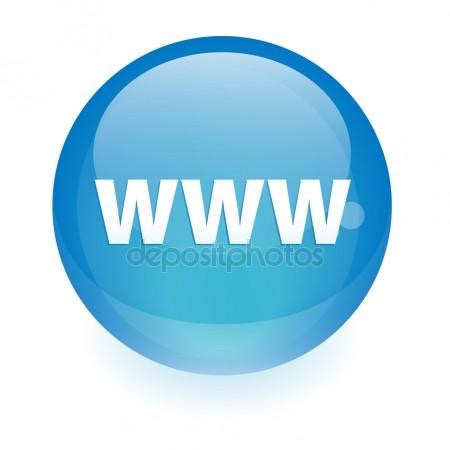 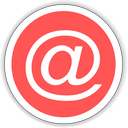 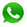 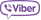               xso@mail.ru                profistomat.ruМы в соцсетях: public92896615       professionalstomatolog/professionalstomatolog channel/UCebn3_YQ6dxFBiWEA5cG2Ww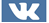 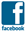 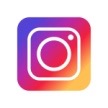 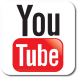 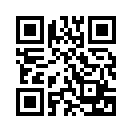 ФОРМЫ ОПЛАТЫ:-Оплата по безналичному расчету: только на основании выписанного счета от ООО «ПРОФЕССИОНАЛ», просьба реквизиты для выставления счетов отправлять на эл. адрес: xso@mail.ru -Оплата за наличный расчет: в день проведения мероприятия при регистрации участников семинара, только с предварительной записью накануне.Предварительная регистрация участников обязательна!В дни проведения семинара будет осуществляться продажа литературы по стоматологии.К сведению участникам семинара:Согласно правилам подачи заявок на аккредитацию семинаров (УМ) в СтАР  - проходит след. этапы согласования:1 этап. До подачи заявки и при подписании договора с НИИАМС или СтАР: «Учебное мероприятие в установленные порядком сроки будет представлено в Комиссию по оценке учебных мероприятий и материалов на соответствие установленным требованиям для НМО»2 этап. После подачи и до подтверждения Комиссией решения об оценке, допускается единственная формулировка в отношении учебного материала: «Заявка по учебному мероприятию представлена в Комиссию по оценке учебных мероприятий и материалов на соответствие установленным требованиям для НМО» 3 этап. После подтверждения Комиссией решения об оценке:   «Мероприятие соответствует требованиям для НЕПРЕРЫВНОГО МЕДИЦИНСКОГО ОБРАЗОВАНИЯ (НМО) и ДОПОЛНИТЕЛЬНОГО ПРОФЕССИОНАЛЬНОГО ОБРАЗОВАНИЯ (ДПО) по специальностям: Стоматология терапевтическая, Стоматология общей практики» и на программу наносятся логотип СтАР (с надписью: «При поддержке СтАР») и НИИАМС. Мероприятие вывешивается в официальном календаре СтАР на сайте www.e-stomatology.ru : «Стоматолог получает _6_ кредитов для НЕПРЕРЫВНОГО МЕДИЦИНСКОГО ОБРАЗОВАНИЯ (НМО) и ДОПОЛНИТЕЛЬНОГО ПРОФЕССИОНАЛЬНОГО ОБРАЗОВАНИЯ (ДПО), по выбору, для специальностей: стоматология терапевтическая, Стоматология общей практики, Детская стоматология».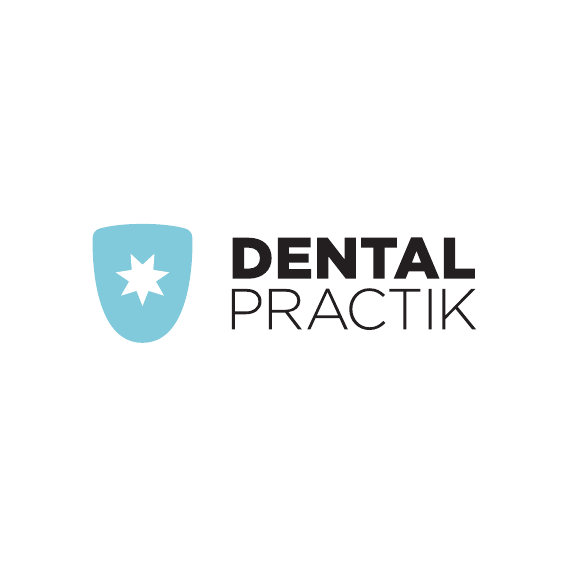 УВАЖАЕМЫЙ ДОКТОР!Приглашаем Васна  СЕМИНАР и АВТОРСКИЙ  МАСТЕР-КЛАСС12 октября 2018 г.в г. Волгограде	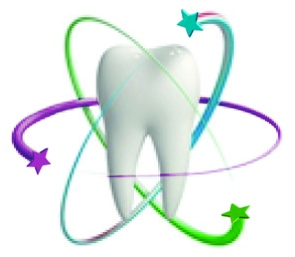 Учебный центр «ПРОФЕССИОНАЛ»г. Санкт- Петерубргwww.profistomat.ru